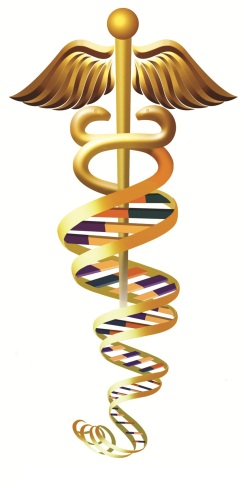 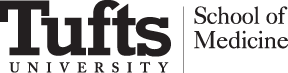 Office of Continuing Medical Education   Center for Human Genetics, Inc.840 Memorial Drive, Suite 101Cambridge, MA 02139The 32nd Annual Conference onObstetrics, Gynecology, Perinatal Medicine,Neonatology, and the LawJanuary 2-6, 2016 The 16th Annual Multispecialty Conference onMedical Negligence and Risk ManagementJanuary 5-8, 2016Intercontinental San JuanPuerto RicoThe 32nd ANNUAL CONFERENCE onOBSTETRICS, GYNECOLOGY, PERINATALMEDICINE, NEONATOLOGY, AND THE LAWJANUARY 2-6, 2016 andThe 16th ANNUAL MULTISPECIALTY CONFERENCE onMEDICAL NEGLIGENCE AND RISK MANAGEMENT INMEDICINE, SURGERY, EMERGENCY MEDICINE,RADIOLOGY, AND FAMILY MEDICINEJANUARY 5-8, 2016Two conferences sharing one day in common. Select one or come to both (the second at a reduced rate). The reviews of the 31st and 15th Annual Conferences were again outstanding, continuing the tradition of this highly successful joint series.Intercontinental San JuanPuerto RicoConference OverviewAccording to a review by A. Abrahams, as recently quoted by the Journal of the American Medical Association, clinical errors are due to (1) Ignorance (2) Faulty judgment (3) Obsession (4) Failure to think anatomically (5) Failure to think at all (6) Reluctance to accept responsibility (7) Inherent difficulties in the case (8) Incomplete examination. That was in 1914 (not a misprint!) While it is implicit that the failure to make a diagnosis is incorporated in Abrahams’ classification of errors, it is really interesting to note the subsequent evolution of errors that result in malpractice claims that today prominently include: (1) Failure to communicate (2) Miscommunications (3) Lack of informed consent (4) Failure to document (5) Surgical misadventure (6) Medication errors (7) Avoidable hospital infections. Needless to say, errors may be compound.A study by a previous speaker (G.B. Hickson) published some 20 years ago on the reasons why patients sue, remains pertinent today. He observed that lawsuits were filed to achieve long-term care, because the physician was not honest or misled them, because a child would have no future, to get information about what happened, or to get revenge or deter future errors (all in roughly equal proportions). Abrahams recognized human limitations (to err is human), which could be condoned, and opined that mistakes due to gross ignorance and faulty judgment could be overcome. Indeed, 100 years later, the National Practitioner Database noted a 34% decrease in payments made on behalf of errant physicians, from 18,535 to 12,152 cases between 2000 and 2012. Still, this is hardly a statistic in which we can take pride. At least one estimate places the number of malpractice lawsuits filed in the country each year at about 85,000.These two multispecialty conferences bring into sharp focus new and established guidelines and standards of care, issues of competence, new advances, new judicial opinions, and ethics. The first conference concentrates on pregnancy, its management and the newborn, while the interdigitating and overlapping second conference takes up discussion along similar themes, but in multiple specialties. The major objectives in these two conferences are to enhance the continuing education of a range of specialties in medicine and allied professions, including obstetrics, gynecology, midwifery, neonatology, medicine, surgery, family medicine, emergency medicine, cardiology, radiology, human genetics, and ethics. The key reasons that have characterized the success of these conferences for the past 31 and 15 years, respectively, are the highly qualified and renowned medical faculty, and the insights and lessons concerning the role of law and lawyers, communicated by acknowledged “super lawyers.” Only through a thorough understanding of the complexities of medicine and law can physicians and litigators hope to deal effectively with the continuing challenges of medical and legal practice.The specific goals of these conferences are to:Teach healthcare professionals to better comprehend the machinations of negligence law, and to develop a more complete awareness of the need for anticipatory and safety practice.Teach legal professionals about the complex issues encountered in the practice of medicine, including the intricacies of decision-making, aiming to sharpen their understanding on behalf of their clients, both plaintiff and defense.Once again, an extraordinarily experienced and superb faculty has been assembled for the 32nd and 16th anniversary conferences that will be important to all the specialties mentioned including nurse practitioners, trial attorneys, in-house counsel, pediatricians, primary care physicians, insurers and claims personnel, risk managers and all providers of healthcare.At the conclusion of this conference, healthcare professionals will be able to articulate the role of law and lawyers in medical malpractice and discuss the complexities of the legal process.At the conclusion of this conference, legal professionals will be able to describe the best-evidence in medical malpractice as it pertains to obstetrics, gynecology, midwifery, neonatology, medicine, surgery, family medicine, emergency medicine, cardiology, radiology, and human genetics.Major topics for the first conference include:Home births and midwives: A lawyer’s picnic?Morbid obesity, pregnancy, and consentConsent and operative delivery: Yes, No, When?Fetal growth and fetal heart rate patternsPatterns of brain injury, Myelin or mayhem?Connective tissue catastrophes: A stretch too far?Shoulder dystociaBrain injury: Hypoxia or prematurity The pre-viable fetus: Law and ethicsEncephalopathy: Genetic disorder or hypoxiaVacuum-assisted delivery: Standards of careBrachial plexus injury: Antecedent warningsCesarean section in labor: Incision-to-delivery timeIntellectual disability and autism: Law and the genomeGenetics, ethics, and lawChorioamnionitis and brain injuryVaccine for Beta strep infectionCommunication failures and litigation Tachysystole and hyperstimulationLimits of medical-legal certainty EFM: Decelerations and decreased variability  Chorioamnionitis and cerebral palsy: Myths and facts Cesarean section: morbidity and mortality Major topics for the overlapping second conference include:Troponins and chest pain evaluationAcute deterioration in the emergency departmentLaparoscopy, endoscopy and adverse eventsEvidence in acute coronary syndromesBest practices in weight loss surgeryAvoiding errors in total knee arthroplastyCommunication failures and litigation Limits of medical-legal certaintyβ-strep infection and vaccinesLimits to guidelines?Fever in the emergency departmentLiability of residents in trainingResident liability and medical negligence Out-of- hospital cardiac arrestCo-morbidities and bariatric surgeryThe limits of diagnostic tests in the emergency departmentHip replacement and medicolegal complicationsDeath after discharge from the emergency departmentFacultyAubrey Milunsky, MD, DSc, FRCP, FACMG, DCHConference ChairFounder and Co-DirectorCenter for Human Genetics, Cambridge, MAAdjunct Professor of Obstetrics and Gynecology, Tufts University School of MedicineFormerly Professor of Human Genetics, Pediatrics, Obstetrics & Gynecology and Pathology at Boston University School of Medicine, Boston, MADr. Milunsky is internationally known for his work in prenatal genetic diagnosis, molecular genetics, and the epidemiology of birth defects. He is the author, editor, or co-editor of 25 books and author or co-author of over 441 scientific communications. He is the Founding Editor and Co-Editor of Genetic Disorders and the Fetus: Diagnosis, Prevention and Treatment (7th edition). The 6th edition of this major worldwide reference text for prenatal diagnosis received the “Highly Commended” Award from the British Medical Association. His latest trade book entitled Your Genes, Your Health: A Critical Family Guide That Could Save Your Life is also being published in Indonesian. He has given invited lectures in 35 countries, (including the Vatican). He has been honored, by election, as a Fellow of the Royal College of Physicians of England, and with an award for excellence in teaching. He is an editorial board member of Prenatal Diagnosis. Boston University has named the Aubrey Milunsky Chair in Human Genetics.Jeff M. Milunsky, MD, FACMGConference Co-ChairCo-Director, Center for Human GeneticsDirector, Clinical GeneticsSenior Director, Molecular Genetics, Cambridge, MAFormerly Professor of Pediatrics, Genetics and Genomics at Boston University School of Medicine, Boston, MADr. Milunsky is known internationally for his work in clinical and molecular genetics with special reference to his expertise in the diagnosis, evaluation and management of genetic connective tissue disorders. He is the co-editor of Genetic Disorders and the Fetus: Diagnosis, Prevention and Treatment (7th edition). The 6th edition received the British Medical Association “Highly Commended” Medical Book Award. Dr. Milunsky is the author or co-author of at least 283 scientific communications. He is an elected member of the Society for Pediatric Research. He is listed in Top Doctors in Boston (Genetics).Dov Apfel, JDJanet, Jenner & Suggs, LLCBaltimore, MDMr. Apfel is a nationally known plaintiff attorney, author, and lecturer and the recipient of the Dan Cullan Memorial Award for national lifetime achievement, conferred by the Executive Board of the Birth Trauma Litigation Group of the American Association for Justice. He has appeared as co-counsel in at least 24 states. He has authored a few dozen papers all focused on a wide range of issues related to birth injury. He is a member of the National Association of Distinguished Counsel (nation’s top 1%) and a member of the National Trial Lawyers Association (Top 100 trial lawyers). He has been recognized several times as a Maryland Super Lawyer. B. Sonny Bal, MD JD MBAProfessor of Orthopaedic SurgeryUniversity of Missouri School of MedicineColumbia, MOProfessor Bal is known internationally for his work in Orthopedic Surgery with special reference to joint reconstruction. He is the author or co-author of at least 275 scientific communications. Professor Bal serves on the editorial boards of multiple prestigious journals including the World Journal of Orthopedics, The Journal of Orthopedic Surgical Advances and the International Journal of Medicine and Law. He has been an examiner for the American Board of Orthopedic Surgery and has been honored repeatedly with the Achievement Award from the American Academy of Orthopedic Surgeons. He is also the President and Chief Executive Officer of Amedica. Frank A. Chervenak, MDGiven Foundation Professor and ChairmanDepartment of Obstetrics and GynecologyObstetrician-in-Chief and Director of Maternal Fetal MedicineNew York Presbyterian HospitalWeill Cornell Medical CenterNew York, NYProfessor Chervenak is known internationally for his work in maternal fetal medicine and bioethics. He is the author or co-author of 1140 long and short scientific communications and book chapters. Professor Chervenak is also the co-author or co-editor of 31 books, the most recent being High Risk Pregnancy and The Professional Responsibility Model of Perinatal Ethics. He has been the recipient of honorary doctoral degrees conferred by at least 11 universities including universities in Hungary, Greece, Russia, Argentina, Uruguay, Romania, Croatia and Greece. In addition he has been the recipient of scores of honors including honorary membership of many professional medical associations. He is listed among Super Doctors.Domenic A. Crolla, JDPartner, Gowling Lafleur Henderson LLPAdjunct Professor, Osgoode Hall Law SchoolOttawa, ON, CanadaMr. Crolla is a defense attorney focused on healthcare law, medical negligence, personal injury, product liability and information technology litigation. He is the lead General Counsel to the Canadian Medical Protective Association. He has been honored for Outstanding Academic Leadership at Osgoode Hall Law School. He is the author of about two dozen medicolegal publications and has lectured widely throughout Canada. Mr. Crolla is a fellow of the Litigation Counsel of America and was previously managing partner of Gowling Lafleur Henderson LLP. He has been the lead counsel for a range of notable judgments. He is listed as a leading practitioner by Lexpert and in Best Lawyers in Canada, Benchmark Canada.Bernard Gonik, MDFann S. Srere Chair of Perinatal MedicineProfessor, Department of Obstetrics and GynecologyWayne State University School of MedicineAttending Physician, Sinai-Grace Hospital and Hutzel Women’s HospitalDetroit, MIProfessor Gonik is known internationally for his work in maternal fetal medicine with special reference to infectious disease. He is the author or co-author of 470 scientific publications. Professor Gonik is the author, editor or co-author of 9 books the most recent being the 5th edition of High Risk Pregnancy: Management Options. He serves on the editorial boards of the Open Vaccine journal and Infectious Diseases in Obstetrics and Gynecology. He has been the recipient of multiple honors and awards for both teaching and research, the most recent being the Excellence in Clinical Teaching award from Wayne State University School of Medicine. He has been cited in Metro Detroit’s Best Doctors and repeatedly in Best Doctors in America. Amal Mattu, MD
Professor and Vice Chair
Department of Emergency MedicineUniversity of Maryland School of MedicineAttending Physician, University of Maryland Medical CenterBaltimore, MDProfessor Mattu is known internationally for his work in emergency medicine. Professor Mattu is the author or co-editor of 17 books, the most recent two of which are Roberts and Hedges Clinical Procedures in Emergency Medicine and Cardiovascular Emergencies. He is also the co-editor of 40 web-based articles and co-editor of 7 monographs on emergency medicine. He is the author or co-author of at least 156 scientific communications. Professor Mattu has been honored annually for many years as Teacher of the Year or as recipient of Outstanding Teaching Attending awards. He has also been recognized for outstanding emergency medicine leadership by the American Academy of Emergency Medicine. The Council of Residency Directors in Emergency medicine honored him with the Distinguished Educator award. Steven P. Miller, MDCMProfessor, Department of PaediatricsUniversity of TorontoHead, Division of Neurology and Centre for Brain & BehaviourHospital for Sick ChildrenChair, Paediatric NeuroscienceBloorview Children’s Hospital FoundationToronto, ON, CanadaProfessor Miller is known internationally for his work in pediatric neurology with special reference to brain injury. He is the author or co-author of at least 238 scientific communications. Professor Miller is immediate past president of the Society for Pediatric Research and a recent Canada Research chair in neonatal neuroscience. He has been the recipient of multiple honors including the Medal in Medicine from the Royal College of Physicians and Surgeons of Canada. L. Kristin Newby, MD, MHSProfessor, Department of Medicine – CardiologyDuke University School of MedicineAttending Physician, Duke University Medical CenterDurham, NCProfessor Newby is known internationally for her work in cardiology with special reference to coronary artery disease. She is the author or co-author of at least 460 scientific communications. She serves on the editorial boards of multiple prestigious journals and is the Senior Associate Editor, Journal of the American Heart Association. She has been the recipient of the Joseph C. Greenfield, Jr. Research Mentoring Award at Duke University Medical Center and recognized among Top Women in Medicine in 2012. She was also honored by recognition as Project Scientist Superstar by Projectscientist.org.Errol R. Norwitz, MD, PhDLouis E. Phaneuf Professor of Obstetrics and GynecologyTufts University School of MedicineChairman and OB/GYN-in-Chief, Department of Obstetrics and GynecologyTufts Medical CenterBoston, MAProfessor Norwitz is known internationally for his work in maternal fetal medicine with special reference to high risk pregnancy. He is the author or co-author of 310 scientific communications. Professor Norwitz is the co-editor of six books, the most recent two being Evidenced-based Obstetrics and Gynaecology and Molecular Approaches to Reproductive and Newborn Medicine. He serves on the editorial boards of multiple prestigious journals including the British Journal of Obstetrics and Gynaecology, Obstetrics and Gynecology International and Reproductive Sciences. He serves on the advisory board of the American Journal of Obstetrics and Gynecology and is an examiner for the American Board of Obstetrics and Gynecology in maternal fetal medicine. Professor Norwitz has been the recipient of many honors for research, teaching and oral presentations. He was also a Rhodes Scholar at Oxford University. He has been listed repeatedly in Top Doctors in Boston.Anthony O. Odibo, MD, MSCEProfessor, Maternal Fetal MedicineDepartment of Obstetrics and GynecologyUniversity of South FloridaDirector of Ultrasound and Fetal TherapySouth Tampa Center for Advanced HealthCareTampa, FLProfessor Odibo is known internationally for his work in maternal fetal medicine with special reference to fetal ultrasound and therapy. He is the author or co-author of 528 scientific communications. Professor Odibo is the co-editor of Obstetric Imaging. He serves on the editorial board of prestigious journals including the British Journal of Obstetrics and Gynaecology and is an associate editor for Ultrasound in Obstetrics and Gynecology. He has been the recipient of research and teaching awards and is a Top Reviewer for the major three obstetrics and gynecology journals. Scott A. Shikora, MD, FACSAssociate Professor of SurgeryHarvard Medical SchoolDirector, Center for Metabolic Health and Bariatric SurgeryBrigham and Women’s HospitalBoston, MAProfessor Shikora is known internationally for his work in bariatric surgery. He is the co-editor of three books, the most recent of which is Clinical Nutrition for Surgical Patients. Professor Shikora is the author or co-author of at least 140 scientific communications and has given over 700 lectures worldwide. He is the editor-in-chief of Obesity Surgery, the associate editor of Surgery for Obesity and Related Disorders, and serves on the editorial boards of Nutrition in Clinical Care, Bariatric Times and Bariatricia e Metabolica. He has received multiple awards for excellence in teaching and repeatedly appeared in Best Doctors in America and Boston Super Doctors. He has received the distinguished alumni award from Muhlenberg College. AccommodationsINTERCONTINENTAL SAN JUAN   *   Carolina, Puerto RicoThe Center for Human Genetics, Inc. has secured a room block at the InterContinental San Juan, which will be available until November 25, 2015, or until it is sold out.Laguna View:  $224Pool View:  $254 Ocean View:  $284The above rates are based on single or double occupancy and are subject to 11% Government Tax and 18% hotel service fee, per room per night. Rates are effective for arrivals on Saturday, January 1 to departures on Sunday, January 10, 2016. A charge of $40 per adult per room per night will be assessed for a third adult, plus taxes and fees. Children 17 and under stay complimentary using existing bedding. Maximum of 2 adults/2 children or 3 adults per room.

Arrivals prior to January 1, 2016, are on request basis only, subject to availability, and are priced at the full public rate in effect at that time.For information on making your travel arrangements and to book your accommodations, please visit http://events.signup4.com/chg2016, accessible online via the Center’s website www.chginc.org What Participants Are Saying:This was an exceptional conference, as usual. This is my 10th conference and they are all fantastic – great, well-respected and very knowledgeable speakers, pertinent topics for both physicians and medical malpractice lawyers and well organized and presented content.***************Great, well-respected and very knowledgeable speakers, pertinent topics for both physicians and medical malpractice lawyers, and well organized and presented content.***************The "gold standard" for birth trauma conferences! This conference far exceeded my expectations, as most speakers were very engaging and well-prepared. I most certainly will be back in the future.***************“Thanks for creating such a unique type of conference – my 5th and always interesting, informative and useful”***************Best conference I have ever attended! [Echoed many times]32nd Annual ConferenceObstetrics, Gynecology, Perinatal Medicine, Neonatology, and the LawSATURDAY, JANUARY 2, 20164:00-6:30pm		RegistrationSUNDAY, JANUARY 3, 20167:15am			Continental Breakfast8:00am			Welcome and IntroductionAubrey Milunsky, M.D., D.Sc.8:10am	Home Births, Midwives and Obstetrician Coverage: The Painful Facts	Frank A. Chervenak, M.D.			Legal Commentary and Discussion  			Domenic A. Crolla, J.D.			Dov Apfel, J.D.8:55am	Should Morbidly Obese Pregnant Women Sign a Different Consent Form?Errol R. Norwitz, M.D., Ph.D.9:35am			Getting to Yes (or No): Consent and Operative Delivery			Domenic A. Crolla, J.D.10:15am		Refreshment Break10:30am	Fetal Growth Restriction and Fetal Heart Rate Patterns	Anthony O. Odibo, M.D., M.S.C.E.11:15am	Hypoxic Ischemic Encephalopathy in the Term Neonate: Patterns of Brain Injury			Steven P. Miller, M.D.C.M.Legal Commentary and Discussion  			Domenic A. Crolla, J.D.			Dov Apfel, J.D.12:05pm	Clinical Catastrophes of Connective Tissue Disorders: Medical and Legal Complications			Jeff M. Milunsky, M.D.12:45pm	Expert Panel Discussion1:00pm		Adjourn  6:30-7:30pm		Welcome Reception	MONDAY, JANUARY 4, 20167:15am			Continental Breakfast8:00am	Shoulder Dystocia: Recognizing the Normal of Fetal Descent in Labor	Anthony O. Odibo, M.D., M.S.C.E.8:40am			Brachial Plexus Injury: Warnings about Obstetrical Antecedents			Bernard Gonik, M.D.Legal Commentary and Discussion  			Domenic A. Crolla, J.D.			Dov Apfel, J.D.9:30am	Standards of Expected Care for Vacuum-assisted Delivery			Errol R. Norwitz, M.D., Ph.D.10:10am		Refreshment Break10:25am	Hypoxia or Prematurity? Abnormal Brain Maturation and Brain Injury in the Preterm Neonate	Steven P. Miller, M.D.C.M.			Legal Commentary and Discussion			Domenic A. Crolla, J.D.			Dov Apfel, J.D.11:10am	The Pre- and Peri-viable Fetus: A Medical, Legal and Ethical Challenge			Frank A. Chervenak, M.D.11:50am	Hypoxia or Genetic Disorder: The Genetic Defense. Really?	Aubrey Milunsky, M.D., D.Sc.12:30pm		Expert Panel Discussion1:00pm		AdjournTUESDAY, JANUARY 5, 20167:15am			Continental Breakfast8:00am	Chorioamnionitis, Infection and Brain Injury in the Preterm NeonateSteven P. Miller, M.D.C.M.8:40am	Chorioamnionitis and Cerebral Palsy in the Term Baby: Myths v. Facts			Dov Apfel, J.D.Medicolegal Commentary and Discussion  			Domenic A. Crolla, J.D.			Errol R. Norwitz, M.D., Ph.D.9:30am	Major B-strep Infection at Term: Should a Vaccine have been used to Avoid Perinatal Morbidity and Mortality? 			Bernard Gonik, M.D.10:10am		Refreshment Break10:25am	New Approaches to Preterm Birth Prevention: Evolving Practice Guidelines	Bernard Gonik, M.D.11:05am	Intellectual Disability, Autism, Developmental Delay and the Genome: Issues, Ethics and Law	Jeff M. Milunsky, M.D.	11:45am	Clinico-Legal Case “Testimony” and “Counter-Testimony” by Experts	Errol R. Norwitz, M.D., Ph.D., Anthony O. Odibo, M.D., M.S.C.E. & Jeff M. Milunsky, M.D.vs.Frank A. Chervenak, M.D., Bernard Gonik, M.D. & Steven P. Miller, M.D.C.M.Cross Examination: 	Domenic A. Crolla, J.D.	Dov Apfel, J.D.1:00pm	AdjournWEDNESDAY, JANUARY 6, 2016 (Joint Conference Day)7:15am			Continental Breakfast8:00am			Welcome and IntroductionAubrey Milunsky, M.D., D.Sc.8:10am	Incision-to-delivery Time for Cesarean Section in Labor with Concerns for Hypoxic Ischemic Encephalopathy	Anthony O. Odibo, M.D., M.S.C.E.Legal Commentary and Discussion  	Domenic A. Crolla, J.D.	Dov Apfel, J.D.8:55am 	The Ins and Outs of Cesarean Section: Reasons for Elevated Morbidity and Mortality	Errol R. Norwitz, M.D., Ph.D.9:35am	The Perils of Communications in Obstetrics and Gynecology	Frank A. Chervenak, M.D.10:15am	Refreshment Break10:30am	Failures in Communication: A Common and Direct Route to LitigationAubrey Milunsky, M.D., D.Sc.11:10am	Medicolegal Forum			Discussants: Dov Apfel, J.D. & Domenic A. Crolla, J.D.Commentators: Errol R. Norwitz, M.D., Ph.D., Frank A. Chervenak, M.D.,Bernard Gonik, M.D. & Anthony O. Odibo, M.D.Is Minimal or Decreased Variability Reassuring or Concerning?Oxytocin: Guidelines and JudgmentThe Limits of Medical-legal Certainty: CausationMaternal Fever: Watch or Deliver?Shoulder Dystocia: When is the Baby Too Big?Is Tachysystole the New Hyperstimulation?When are Contractions too Frequent?Are Early Decelerations Really Benign?1:00pm		AdjournAccreditationThe 32nd Annual Conference on Obstetrics, Gynecology, Perinatal Medicine, Neonatology, and the Law – January 2 – 6, 2016ANDThe 16th Annual Multispecialty Conference on Medical Negligence and Risk Management in Medicine, Surgery, Emergency Medicine, Radiology, and Family Medicine – January 5 – 8, 2016PhysiciansThis activity has been planned and implemented in accordance with the Essential Areas and  policies of the Accreditation Council for Continuing Medical Education through the joint providership of Tufts University School of Medicine (TUSM) and The Center for Human Genetics.  TUSM is accredited by the ACCME to provide continuing medical education for physicians. Physicians should claim only the credit commensurate with the extent of their participation in the activity.The 32nd Annual ConferenceTufts University School of Medicine designates this live activity for a maximum of 19 AMA PRACategory 1 Credits™. The 16th Annual ConferenceTufts University School of Medicine designates this live activity for a maximum of 14.25 AMA PRACategory 1 Credits™. Joint ConferenceTufts University School of Medicine designates this live activity for a maximum of 28.5 AMA PRACategory 1 Credits™. CME, CLE, and RISK MANAGEMENT CREDITSTo receive CE credit, participants must sign-in, attend the entire activity and complete and submit the activity evaluation provided in syllabus materials. Certificates/statements of credit will be emailed/mailed within 4-6 weeks after the activity. All questions to CME Office at 617-636-6579 or  med-oce@tufts.edu American College of Obstetricians and GynecologistsACOG has approved this program and assigned up to 29 cognate hours.Royal College of Physicians and Surgeons of CanadaActivities held outside of Canada developed by a university, academy, specialty society or other physician organization can be recorded as accredited group learning activities under Section 1 of the Royal College of Physicians and Surgeons of Canada’s Maintenance of Certification (MOC) ProgramAmerican Academy of Family PhysiciansThis Live activity, Ob/Gyn, Perinatal Medicine, Neonatology & the Law, and Medical Negligence & Risk Management in Multispecialties, with a beginning date of 01/02/2015, has been reviewed and is acceptable for up to 28.50 Prescribed credit(s) by the American Academy of Family Physicians.The College of Family Physicians of CanadaMembers of The College of Family Physicians of Canada are eligible to receive up to 28.5 Mainpro-M1 credits for attendance at these conferences due to reciprocal agreement with the American Academy of Family Physicians.  Risk ManagementThis program meets the criteria established by the Massachusetts Board of Registration in Medicine for risk management. Nurse-MidwivesThe Continuing Education Section of the American College of Nurse-Midwives (ACNM) grants reciprocity status to the Accreditation Council for Continuing Medical Education for Category 1 offerings that are relevant to midwifery.AttorneysAttorneys seeking CLE credit will need to contact their individual state bar associations. Application has been made to Illinois MCLE. There will be a fee of $28.50 for this certificate only for attorneys practicing in the state of Illinois. For the attorney hardship policy, please contact CHG at (617) 492-7083.Other Non-Physician ProfessionalsPlease check with your individual licensing boards on reciprocity allowed for AMA PRA Category 1 CreditTMCore CompetenciesThis activity is in accord with the American Board of Medical Specialties Six Core Competencies. This activity will increase your competency in the areas of Patient Care, Medical Knowledge, Interpersonal and Communication Skills, Professionalism, Systems-Based Practice, Practice-Based Learning and Improvement.16th Annual Multispecialty Conference Medical Negligence & Risk ManagementTUESDAY, January 5, 20164:00-6:00pm		Registration WEDNESDAY, JANUARY 6, 2016 (Joint Conference Day)7:15am			Continental Breakfast8:00am			Welcome and IntroductionAubrey Milunsky, M.D., D.Sc.8:10am	Incision-to-delivery Time for Cesarean Section in Labor with Concerns for Hypoxic Ischemic Encephalopathy	Anthony O. Odibo, M.D., M.S.C.E.Legal Commentary and Discussion  	Domenic A. Crolla, J.D.	Dov Apfel, J.D.8:55am 	The Ins and Outs of Cesarean Section: Reasons for Elevated Morbidity and Mortality	Errol R. Norwitz, M.D., Ph.D.9:35am	The Perils of Communications in Obstetrics and Gynecology	Frank A. Chervenak, M.D.10:15am	Refreshment Break10:30am	Failures in Communication: A Common and Direct Route to LitigationAubrey Milunsky, M.D., D.Sc.11:10am	Medicolegal Forum			Discussants: Dov Apfel, J.D. & Domenic A. Crolla, J.D.Commentators: Errol R. Norwitz, M.D., Ph.D., Frank A. Chervenak, M.D.,Bernard Gonik, M.D. & Anthony O. Odibo, M.D.Is Minimal or Decreased Variability Reassuring or Concerning?Oxytocin: Guidelines and JudgmentThe Limits of Medical-legal Certainty: CausationMaternal Fever: Watch or Deliver?Shoulder Dystocia: When is the Baby Too Big?Is Tachysystole the New Hyperstimulation?When are Contractions too Frequent?Are Early Decelerations Really Benign?1:00pm		AdjournTHURSDAY, JANUARY 7, 20167:15am			Continental Breakfast8:00am	Avoidable Complications in Knee Surgery that Invite LitigationB. Sonny Bal, M.D., J.D., M.B.A.8:40am	Are High Sensitivity Troponins Enough to Change the Standard of Care for ED Chest Pain Evaluation?	L. Kristin Newby, M.D., M.H.S. 9:25am	Standards of Care in the Management of the Acutely Deteriorating Patient Entering the Emergency Department			Amal Mattu, M.D.10:10am		Refreshment Break10:25am	Laparoscopy & Endoscopy: Adverse Events			Scott A. Shikora, M.D., F.A.C.S.11:05am		Guidelines are Just That: Understanding the Evidence and Performance Improvement in Acute Coronary Syndromes		L. Kristin Newby, M.D., M.H.S.11:45am		Resident Liability in Medical Negligence ClaimsB. Sonny Bal, M.D., J.D., M.B.A.12:25pm		Colloquium: Medicine, Law, and Ethics Amal Mattu, M.D.L. Kristin Newby, M.D., M.H.S.Scott A. Shikora, M.D., F.A.C.S.B. Sonny Bal, M.D., J.D., M.B.A.1:00pm		AdjournFRIDAY, JANUARY 8, 20167:15am			Continental Breakfast8:00am		Best Practices in Weight Loss SurgeryScott A. Shikora, M.D., F.A.C.S.8:40am	Death Following Discharge from the Emergency Department: A Medicolegal ChallengeAmal Mattu, M.D.9:25am	Survival after Out-of-Hospital Cardiac Arrest: Pitfalls, Problems and Solutions		L. Kristin Newby, M.D., M.H.S.10:10am		Refreshment Break10:25am		Co-morbidities & Survival after Bariatric SurgeryScott A. Shikora, M.D., F.A.C.S.11:05am	Fever in the Emergency Department: What are the Limits to Diagnostic Tests?Amal Mattu, M.D.11:45am	Joint Medical and Legal Complications of Total Hip ArthroplastyB. Sonny Bal, M.D., J.D., M.B.A.12:25pm	Expert Panel DiscussionAmal Mattu, M.D., L. Kristin Newby, M.D., M.H.S., Scott A. Shikora, M.D., F.A.C.S. & B. Sonny Bal, M.D., J.D., M.B.A.1:00pm		AdjournDISCLOSURE POLICY Disclosure information from faculty and all other persons in control of content will be provided to participants prior to the beginning of the educational activity. This activity received no commercial support. Exhibitors will not be present.SUBSTITUTION/CANCELLATION POLICY Substitutions may be made at any time without an additional charge. Refunds will be issued for all cancellations received before December 1. Should cancellation occur after December 1, a credit, not a refund, will be issued. A $90 administrative fee will be charged for all refunds and credits. No shows are subject to the full course fee. Cancellation/substitutions must be made in writing. Refunds or credits will not be issued once the conference has started. This course is subject to change and/or cancellation.SPECIAL SERVICES & DIETARY CONSIDERATIONS The CME staff will work to accommodate dietary requests received in writing at least one week prior to the conference. To request reasonable accommodations for a disability, email Anna Echols (Anna@travelplannerstexas.com) at least two weeks prior to the start of the conference.ADA/OEO NONDISCRIMINATION POLICY TUSM considers all applicants and program participants without regard to race, color, national origin, age, religious creed, sex or sexual orientation. TUSM  is an Equal Opportunity Employer. TUSM  does not discriminate on the basis of a disability in admissions, access to treatment, or employment in their programs and activities as identified in the American with Disabilities Act. Please let us know in advance if you require any accommodations.POLICY ON PRIVACY AND CONFIDENTIALITY To view the privacy policy for TUSM OCE, please see: http//medicine.tufts.edu/Education/Continuing-Education/Privacy-and-Confidentiality-Policy RegistrationRegistration and payment is accepted on our website at http://chginc.org/conferences/conference-registration/. Name: ________________________________________________Degree: _____________ Specialty: ___________________________Address: _______________________________________________________________________________________________________Phone: ___________________ Fax: __________________________Email: ________________________________________________Emergency Contact Name: _________________________________Emergency Contact Phone Number: ___________________________	Check here if you do NOT want to be added to the Tufts School of Medicine CME e-mail list.	Check here if you do NOT want to be included on the conference participant list.The 32nd Annual Conference on Obstetrics, Gynecology, Perinatal Medicine, Neonatology, and the LawJanuary 2-6, 2016Tuition						Before 10/31/15		After 10/31/15Physicians & Attorneys			              	      $975		       $1050Nurse, Nurse Practitioner, Midwife,		                    $525		       $575    Insurance Personnel, Resident, FellowMembers, American Academy of Family Physicians	      $825		       $875The 16th Annual Multispecialty Conference on Medical Negligence and Risk ManagementJanuary 5-8, 2016Tuition						Before 10/31/15		After 10/31/15Physicians & Attorneys			                     $795		       $845Nurse, Nurse Practitioner, Midwife,	                                    $450	              	       $495     Insurance Personnel, Resident, FellowMembers, American Academy of Family Physicians	       $650		       $69520% discount for attending both conferencesJanuary 2-8, 2016Tuition						Before 10/31/15		After 10/31/15Physicians & Attorneys			                     $1425		      $1475Nurse, Nurse Practitioner, Midwife,	                                    $755	              	      $800    Insurance Personnel, Resident, FellowMembers, American Academy of Family Physicians	      $1180		       $1235Tuition includes continental breakfast (for attendee, with each added breakfast $36), coffee breaks, comprehensive syllabus on CD and welcome receptionIf paying by check, please make payable to Center for Human Genetics Inc.Riverside Technology Center, 840 Memorial Drive, Suite 101, Cambridge, MA. 02139If paying by credit card, please note that we accept MasterCard, Visa, and American Express.Credit Card Number: ____________________________________________________Expiration Date: _______ Name on Card: _____________________________________Signature: _______________________________________________________________Center for Human Genetics, Inc.840 Memorial Drive, Suite 101, Cambridge, MA 02139Phone: (617) 492-7083  Fax: (617) 492-7092  Email: amilunsky@chginc.org http://www.chginc.org